SANGMIX 3: 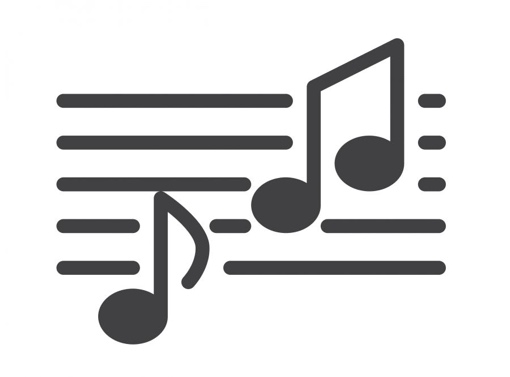 I walked down the street like a good girl should
He followed me down the street like I knew he wouldBecause a guy is a guy wherever he may be
So listen while I tell you what this fellow did to meI walked to my house like a good girl should
He followed me to my house like I knew he wouldBecause a guy is a guy wherever he may be________________________________________________________________________________Baby don’t complain you’re about to get slapped 
right now I’m feeling some pain in my sack so...
please let me put it in baby...come on, come on
please let me put it in baby ... come on, come on. ________________________________________________________________________________Ja und Nein
das kann das gleiche sein 
Es kommt dabei nur darauf an 
ob der Mann es dann fühlt oder nicht ________________________________________________________________________________
Kom sæt dig herSå skal du se min ost
Den er så køn Og den lugter slet ikkeJeg tror jeg skal hjemTag lige og sæt dig nedDu er så slemSe hvad jeg har taget medMen månen er fuldKig lige herOg rigtig rundHva synes du?Lige noget for mussepigerMin far han venter hjemme på sit slotHvad så med mig?Jeg kan jo ikke blive hernedeOkay, now he was close
Tried to domesticate you
But you're an animal
Baby, it's in your nature (Meow)
Just let me liberate you (Hey, hey, hey)
You don't need no takers (Hey, hey, hey)
That man is not your maker (Hey, hey, hey)
And that's why I'm gon' take a good girl (Everybody get up)I know you want it (Hey)
I know you want it
I know you want it
You're a good girl (Hey, hey)